OaxacaCiudad IxtepecUniversidad del Itsmo Campus TehuantepecIngeniería Petrolera Esta Universidad imparte la Carrera de Ingeniería de petróleos en un plan de 10 semestres. El egresado tendrá los conocimientos necesarios que le permitirán la dirección de trabajos relacionados con los yacimientos petroleros, perforación y tratado de sus derivados.Plan de Estudios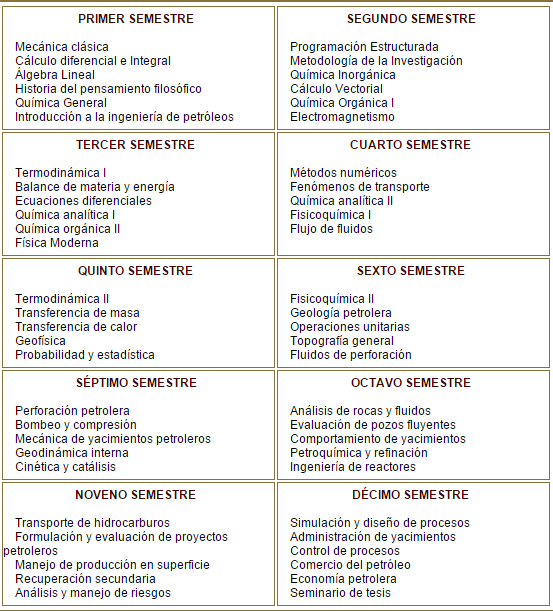 http://www.unistmo.edu.mx/ing_petroleos.html Ciudad San Pedro Mixtepec Universidad del Mar Campus Puerto ÁngelOceanologiaEn la Universidad del mar se imparte la carrera de oceanologia el cual el egresado está preparado para analizar, interpretar y capacidad para resolver problemas relacionados a la exploración, administración y uso sustentable de los recursos marinos. También podrá ser capaz de generar proyectos y dirigir empresas para el buen uso y manejo de recursos marinos y prevención de la contaminación.Plan de Estudios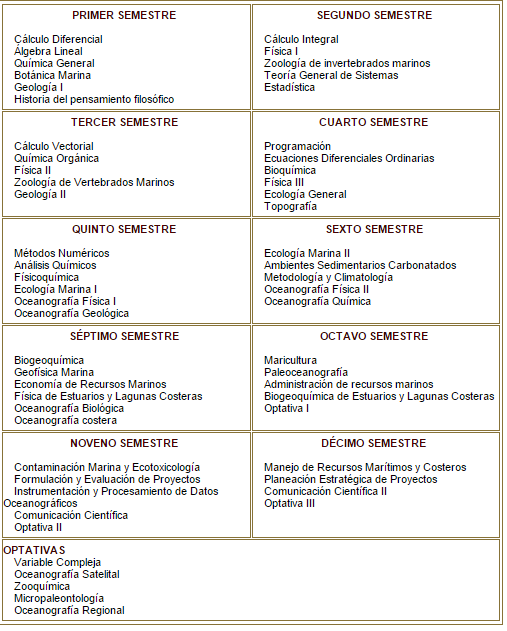 http://www.umar.mx/lic_oceanologia.html Querétaro Ciudad Querétaro Universidad Autónoma de QuerétaroGeografía AmbientalLa carrera de Geografía Ambiental tiene como objetivo el preparar a profesionistas que sean capaces de comprender la complejidad ambiental, para que asi puedan participar en investigaciones relacionadas con los cambios producidos en el paisaje, asi como también realizar el aprovechamiento la conservación y la restauración en áreas naturales o de cuencas hidrográficas.http://www.uaq.mx/index.php/oferta-educativa/programas-educativos/fcn/licenciaturas-fcn/licenciatura-en-geografia-ambiental San Luis PotosíSan Luis Potosí Universidad Autónoma de San Luis Potosí Ing. GeólogoEsta carrera se comenzó a impartir en esta facultad debido a la gran demanda que existe hoy en día y pretende formar profesionales que desarrollen correctamente su trabajo. Se imparte esta carrera en un plan de 10 semestres.Plan de estudios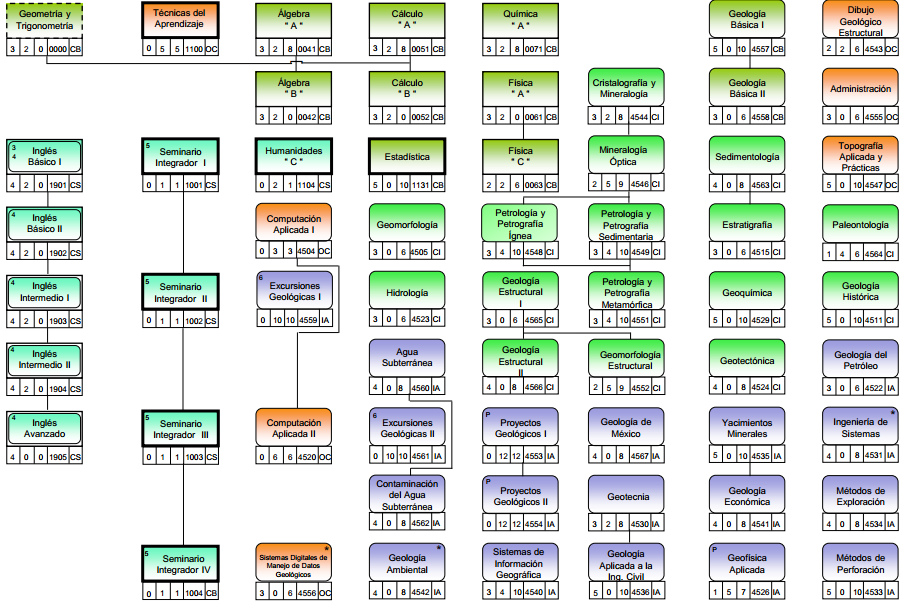 http://ingenieria.uaslp.mx/web2010/Oferta%20educativa/Ge%C3%B3logo/WGe.html Ing. Metalurgista y de MaterialesSe crea el perfil del estudiante para ser capaz de poder llevar a cabo todas las etapas de la instalación y operación de las industrias mineras para así poder obtener los materiales deseados como metales, aleaciones, polímeros, etc.Plan de Estudios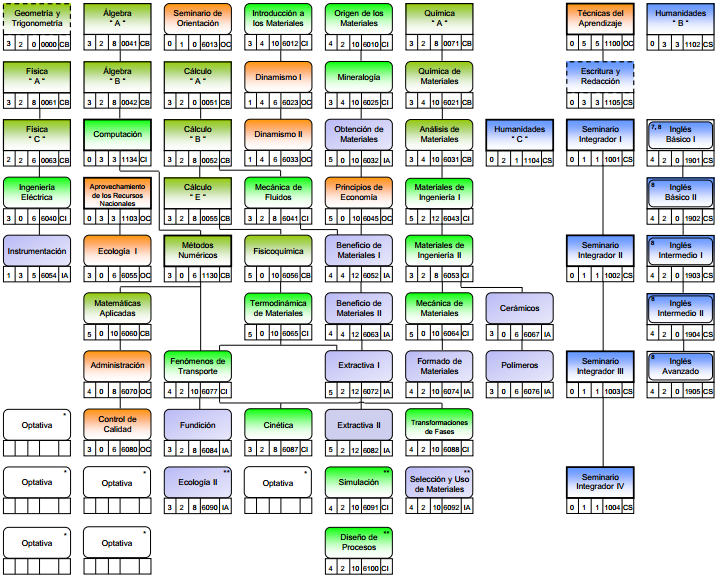 http://ingenieria.uaslp.mx/web2010/Oferta%20educativa/Metalurgista%20y%20Materiales/WMm.html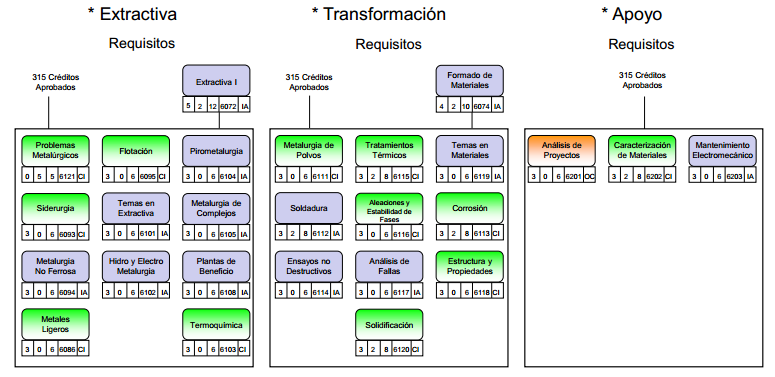 	Ing. en Topografía y ConstrucciónPlan de Estudios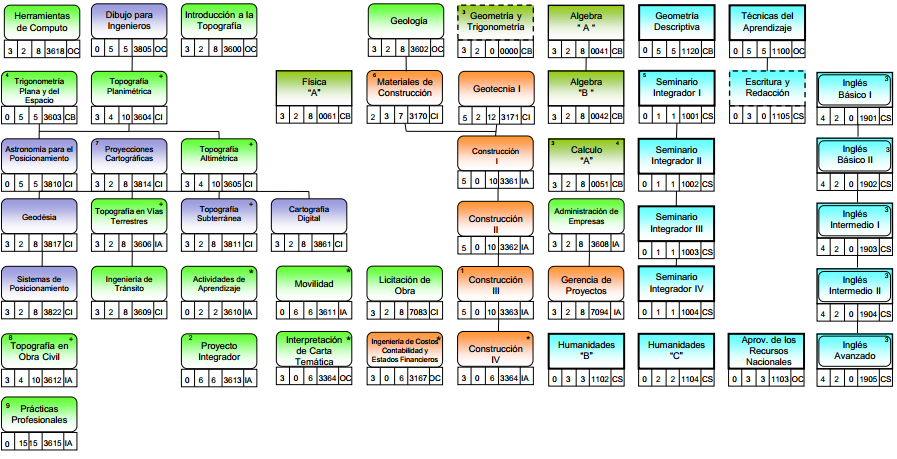 http://ingenieria.uaslp.mx/web2010/Oferta%20educativa/Topograf%C3%ADa%20y%20Construcci%C3%B3n/WTc.htmlAntropologíaEsta carrera se cursa en 9 semestres en los cuales se incluye el campo de trabajo, servicio social y elaboración de tesis. El egresado cuenta con conocimientos del orden sociocultural en los distintos grupos humanos. Es también capaz de estudiar, monitorear y evaluar las cuestiones culturales de derivan del comportamiento humano.Plan de Estudios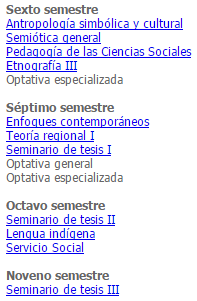 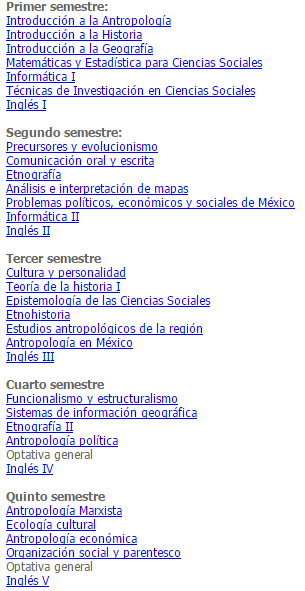 http://www.uaslp.mx/Spanish/Academicas/fcsh/OFE/Antropologia/Paginas/default.aspx Arqueología, geografíaEl arqueólogo estudia los objetos materiales de los grupos humanos que vivían en épocas pasadas y entiende la vida que llevaban en su pasado.Plan de Estudios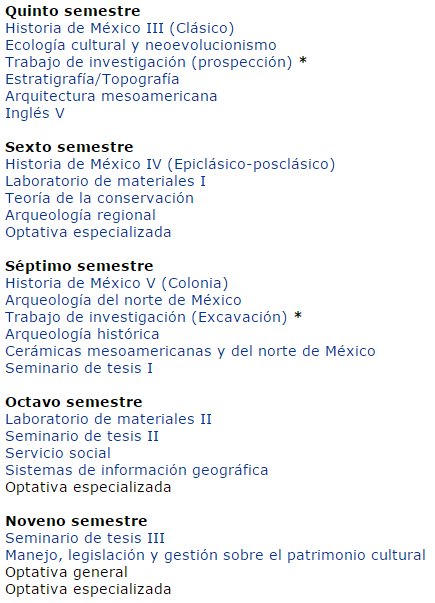 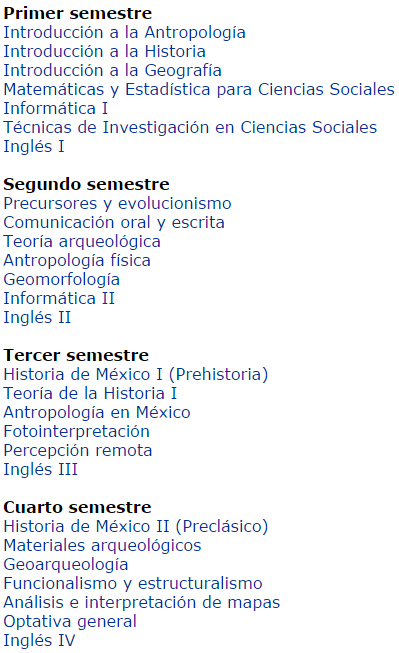 http://www.uaslp.mx/Spanish/Academicas/fcsh/OFE/Arqueologia/Paginas/default.aspx SinaloaCuliacánUniversidad Autónoma de SinaloaIng. en GeodésicaEn la Universidad Autónoma de Sinaloa se tiene como objetivo desarrollar a profesionales de alta calidad capaces de aplicar sus conocimientos para establecer estrategias para resolver los problemas que la geodesia presenta, además de también tener otras aplicaciones en campos como por ejemplo la ingeniería civil.http://www.uas.edu.mx/web/index.php?seccion=oferta-educativa&tipo-carrera=licenciatura&area=3&op=41d&optativas=1&escuela=72&carrera=14 Esta misma carrera también se imparte en Los Mochis, Sinaloa. http://www.uas.edu.mx/web/index.php?seccion=oferta-educativa&tipo-carrera=licenciatura&area=7&op=41d&optativas=1&escuela=214&carrera=77 TSU MetalurgiaEn esta carrera técnica se forman profesionistas con alto nivel académico y una orientación humanista, capaces de aplicar conocimientos con ética y compromiso, respondiendo a las necesidades del entorno.http://www.uas.edu.mx/web/index.php?seccion=oferta-educativa&tipo-carrera=licenciatura&area=7&op=41d&optativas=1&escuela=90&carrera=90SonoraHermosilloUniversidad de Sonora	Ing. GeólogoEsta carrera prepara a sus alumnos para que sean capaces de desarrollarse en algún área de la geología aplicada y en la investigación geológica. También aplicar las técnicas de la geología en el campo y trabajar de forma independiente y también en equipo.Plan de Estudioshttp://www.uson.mx/oferta_educativa/pe/licgeologia.htmIng. MineroEl Ingeniero Minero es un profesionista responsable y comprometido con el desarrollo social de su entorno y posee los conocimientos para desempeñar las actividades como diseño de plantas, técnicas de evaluación económica, manejo de materiales y equipo para la instalación de plantas. Plan de Estudioshttp://www.uson.mx/oferta_educativa/pe/ingminero.htmIng. MetalúrgicoEl ingeniero Metalúrgico es capaz de realizar procedimientos y técnicas para la transformación y uso de los minerales, metales y aleaciones. También optimizar procesos productivos y seleccionar materiales minerales para aplicaciones en ingeniería. http://www.uson.mx/oferta_educativa/pe/ingmetalurgia.htmlUniversidad Estatal de SonoraHermosillo	Ing. GeocienciasEl objetivo del egresado de esta carrera es efectuar los estudios geológicos para la búsqueda de recursos minerales, además de aplicar algunas técnicas de exploración directa e indirecta.Algunos de los campos de acción profesional es implementar métodos de explotación minera para ir implantando procesos de extracción en un yacimiento mineral, todo con un fin de una perspectiva técnica, económica y financiera. http://www.ues.mx/Docs/aspirantes/UES-Hermosillo-FINAL.pdf Universidad Tecnológica de HermosilloT.S.U. MineríaEl objetivo del egresado de esta carrera es ir capacitando para poder desarrollar algunos procesos de explotación minera, mediante estrategias de planeación, métodos de control y técnicas de minado, además para cumplir con el plan de explotación y además de contribuir a la productividad y rentabilidad de la organización.El egresado podrá desarrollarse en empresas del sector industrial de la extracción, servicios y la trasformación. En pequeñas y medianas empresas industriales y su propia empresa de minería. Plan de Estudios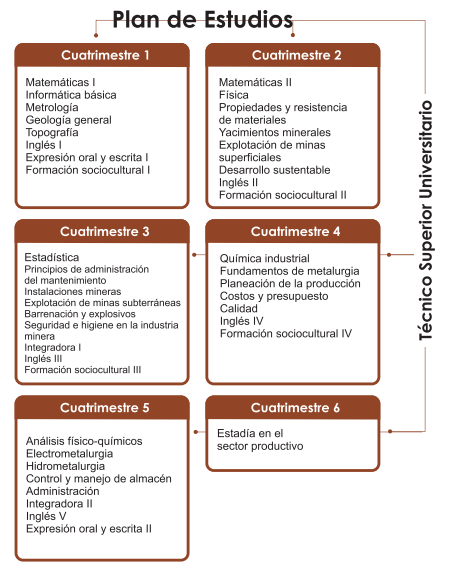 http://www.uthermosillo.edu.mx/oferta_educativa/mineria.phpTabasco Universidad politécnica del Golfo de México Ing. PetroleroEl objetivo del programa educativo de esta carrera es formar a los profesionistas para que sean capaces de ser competentes, íntegros que participen en cada uno de los proceso de exploración, explotación y producción de hidrocarburos, por supuesto que sean eficientes y además de que tengan la conciencia de la sensibilización ambiental, social y ética profesional.Algunas de las funciones es analizar, las rocas en zonas  potenciales utilizando métodos directos e indirectos para determinar sus características físicas y químicas.Delimitar áreas de yacimientos potenciales entre otras muchas cosas.Plan de Estudios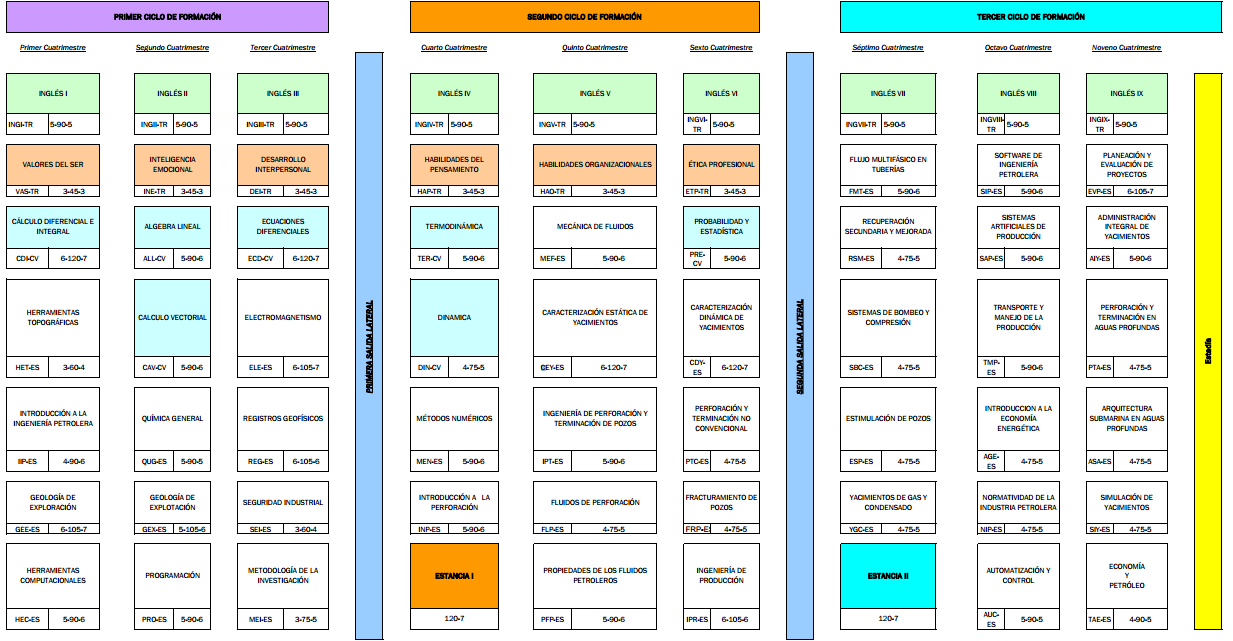 http://www.updelgolfo.edu.mx/petrolera.php